Escola Municipal de Educação Básica Alfredo Gomes. Catanduvas, 2020.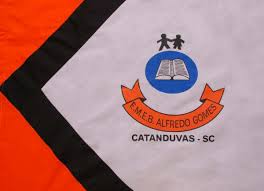 Diretora: Ivania Nora  Assessora Técnica Pedagógica: Simone CarlAssessora Técnica Administrativa: Tania Nunes  Professor: Celso Luiz Alberti Jr. Turma: 5º ano vespertino Matéria: MatemáticaOrientações importantes: os textos e atividades deverão, todos, serem copiados no caderno da respectiva matéria. Respeitando as mesmas regras da sala de aula quanto a cópia a lápis ou caneta. Fazer a data em que copiar a atividade.   Números decimais Para entender o que são os números decimais, primeiro temos que compreender os números inteiros, que são os números completos, que não possuem vírgulas, ou seja, os números que representam unidades inteiras.  Por exemplo:1, 2, 3 ,4 .... até o infinito. Veja na reta numérica: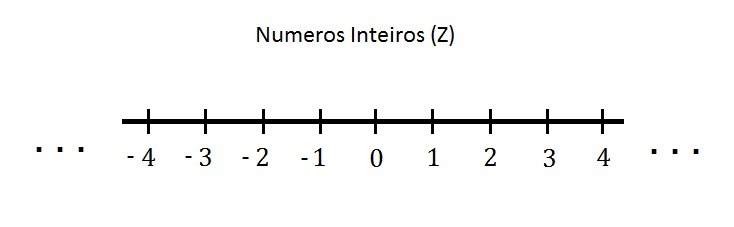 Já os números decimais, ou casas decimais, são os números com vírgula, os números que representam apenas uma parte de uma unidade inteira. Por exemplo: 0,5 é a metade de 1. É como se pegássemos o número 1 e dividíssemos em 10 partes. Veja a reta numérica. 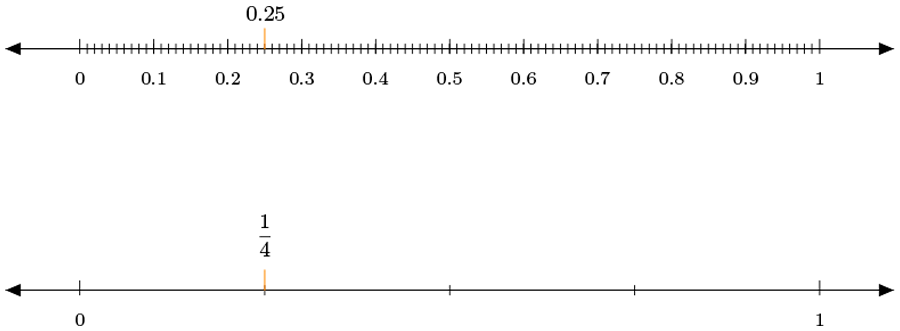  Note que do zero (0) até o 1 temos vários números decimais. Juntando todas as 10 casas decimais chegamos ao número 1. No quadro de valores como ficaria? Video: https://youtu.be/iFIg4TqH2dkcentenacentenaDezena Dezena UnidadeUnidadevírgulavírgulaDécimos Décimos 111111,,111x1001x1001x101x1011,,1 ÷ 101 ÷ 10100100101011,,0,10,1